Gender Equality in SocietyGender Equality in SocietyCLASS 1 (Scenario 1)CLASS 1 (Scenario 1)TOPICSex and gender in social sciences - introduction to sociology of genderSex and gender in social sciences - introduction to sociology of genderLEARNING CONTENT - DETAILED CHARACTERISTICSIncreasing students' knowledge of differences between sex and gender;introducing a gender perspective to knowledge of femininity and masculinity;explain how gender affect social life;familiarizing students with socio-cultural differences of gender;knowing agends of gender socialization.During the debate, the students practise expressing arguments, improve their level of politeness, and hone their collaborative skills.Increasing students' knowledge of differences between sex and gender;introducing a gender perspective to knowledge of femininity and masculinity;explain how gender affect social life;familiarizing students with socio-cultural differences of gender;knowing agends of gender socialization.During the debate, the students practise expressing arguments, improve their level of politeness, and hone their collaborative skills.KEY WORDSgender, sex, female, male, femininity, masculinitygender, sex, female, male, femininity, masculinitySUGGESTED TOOLSPower point, Youtube, Menimeter.com, Google Doc.Power point, Youtube, Menimeter.com, Google Doc.TIPS / METHODOLOGICAL REMARKS(if applicable)Flipper class(https://xyonline.net/sites/xyonline.net/files/2019-08/Davis%2C%20Handbook%20of%20Gender%20and%20Women%27s%20Studies%20-%20Sage%20%282006%29.pdf p.35 The Shadow and the Substance: The Sex/Gender Debate Wendy Cealey Harrison)Peer-to-peer learningDirection disciussonInteractive lectureIdeally designed for a maximum of 20 students, the class can be done with a larger number of students. However, the discussions/debates are not as effective as in larger classes and the central activity is on the shoulders of the teacher all the time.Flipper class(https://xyonline.net/sites/xyonline.net/files/2019-08/Davis%2C%20Handbook%20of%20Gender%20and%20Women%27s%20Studies%20-%20Sage%20%282006%29.pdf p.35 The Shadow and the Substance: The Sex/Gender Debate Wendy Cealey Harrison)Peer-to-peer learningDirection disciussonInteractive lectureIdeally designed for a maximum of 20 students, the class can be done with a larger number of students. However, the discussions/debates are not as effective as in larger classes and the central activity is on the shoulders of the teacher all the time.IMPLEMENTATION OF THE CLASSESSTEP 1 At the beginning, all students watch film explaining the differences in conceptualizing the concept of sex and gender.https://study.com/academy/lesson/sex-and-gender-in-society-differences-preferences-characteristics.htmlThen, the teacher divides the students into four groups. Each group is to list the differences between the understanding of these two concepts.STEP 2Within five minutes, everyone in the group should give their opinion. (Each group has its own breakout room.) Afterwards, the students present their opinions to all their classmates.STEP 3After explaining the basic concepts, the teacher asks you to participate in a mini-survey. Consecutively, he asks three questions:what features does a woman have?what features does a man have?what features does man have?Students enter three answers each on the mentimeter form.After completing the task, the teacher shows the results of the whole group and invites them to a focused discussion.Suggested questions:Are there features common to a woman and a man? If so, what are they?Are there features common to a woman and a human? If so, what are they?Are there common features between a man and a human? If so, what are they? (Work card 1)[Group discussion]STEP 4After the discussion, the teacher divides the students into four groups. Each group (4-5 people) analyzes the text "Adam" and follows the instructions in Work card 2.He saves the results of his work.The group then analyzes the text "Abigail" and writes down the results after 10 minutes.Finally, each group compares the results of the two analyzes and draws conclusions.One person from each group presents these conclusions to all. The teacher summarizes this part of the students' work and proposes conclusions.STEP 5Finally, the teacher takes up the topic of socio-cultural differentiation of femininity and masculinity and suggests watching a movie:https://study.com/academy/lesson/sexism-gender-differences-and-contexts.htmlSTEP 6After watching the movie, the teacher asks students about their own examples (from travels, other films, books) of different understandings of femininity and masculinity.ADDITIONAL MATERIALS1 WORK CARDSex and genderADDITIONAL MATERIALS2 WORK CARDFemininity MasculinityWORK CARD 1SEX AND GENDERINTRODUCTIONThe teacher asks you to participate in a mini-survey. Consecutively, he asks three questions:what features does a woman have?what features does a man have?what features does man have?Students enter three answers each on the mentimeter form.After completing the task, the teacher shows the results of the whole group and invites them to a focused discussion.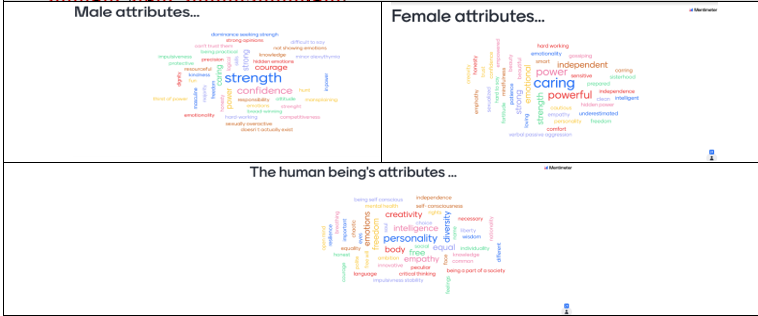 TASKSuggested questions:Are there features common to a woman and a man? If so, what are they?Are there features common to a woman and a human? If so, what are they?Are there common features between a man and a human? If so, what are they?WORK CARD 2FEMININITY MASCULINITYTASKFirst step: read the text below: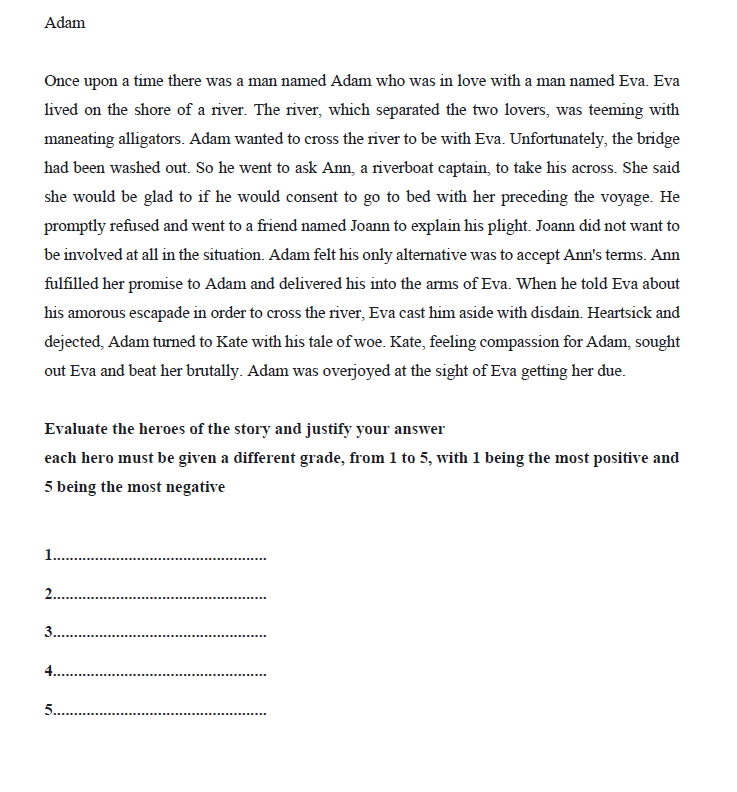 Justify your assessment:Adam …………………………………………………………………………………………………………………………………………..Eva ……………………………………………………………………………………………………………………………………………...Ann ……………………………………………………………………………………………………………………………………………..Kate ……………………………………………………………………………………………………………………..……………………..Joann ……………………………………………………………………………………………………………………….………………….Justify your assessment:Adam …………………………………………………………………………………………………………………………………………..Eva ……………………………………………………………………………………………………………………………………………...Ann ……………………………………………………………………………………………………………………………………………..Kate ……………………………………………………………………………………………………………………..……………………..Joann ……………………………………………………………………………………………………………………….………………….Second step: read the text below: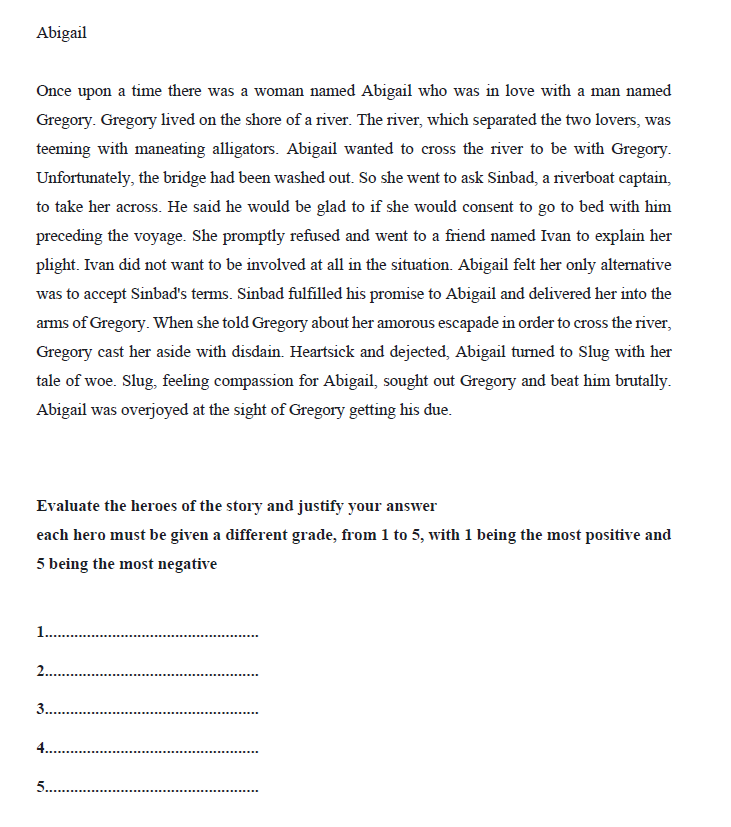 Justify your assessment:Abigail .....……………………………………………………………………………………………………………………………………..Gregory ..……………………………………………………………………………………………………………………………………...Sindbad …..…………………………………………………………………………………………………………………………………..Slug ………………………………………………………………….…………………………………………………..……………………..Ivan …………………………………...…………………………………………………………………………………….………………….Justify your assessment:Abigail .....……………………………………………………………………………………………………………………………………..Gregory ..……………………………………………………………………………………………………………………………………...Sindbad …..…………………………………………………………………………………………………………………………………..Slug ………………………………………………………………….…………………………………………………..……………………..Ivan …………………………………...…………………………………………………………………………………….………………….Third step:Compare the character ratings in the two stories.Did changing your character's gender change your behavior?If so, why?…………………………………………………………………………………………………………….……………………………………………………………………………………………………………….………………………………………………………………………………………………………………………….